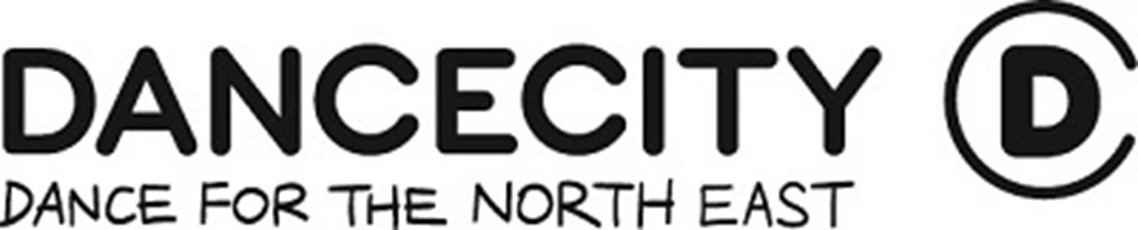 Dance City Equality Monitoring Form - why we are asking for this informationWe ask questions about ethnicity, sexual orientation and your trans* status. This information will only be seen by Dance City’s HR Coordinator. The information you provide will help us to ensure we as an organisation are as inclusive as possible. It will be used solely by the Human Resources department for the purposes of providing statistics for equal opportunities monitoring including reporting to Arts Council England as part of their funding requirements.UNDERSTANDING OUR EMPLOYEESWe seek to understand those whom we employ better. We gather statistical information to understand the different groups of people who work at Dance City. We do not ask questions to pinpoint individuals. We strive to ensure a safe, inclusive, and fair workplace that meets the needs of our employees.WE KEEP YOUR INFORMATION SAFEDance City abides by strict laws to store your information securely and responsibly. Your answers are confidential and will never be used to identify you. We explain how we use the information you give us to continually improve our organisation.YOU CAN HELP US TO BECOME MORE INCLUSIVEWe want to make Dance City as inclusive as possible for all our employees. By learning more about the different people who work here we can make sure we are creating a safe, inclusive, and fair workplace.  *Trans is an umbrella term to describe people whose gender is not the same as the sex they were assigned at birth.Please type your name here: Your name and this form will only be seen by the HR CoordinatorPlease complete the following:Job ApplicantIf you have applied for a job, please let us know where you saw the opportunity advertised:GenderGenderMale (including female to male trans men)Female (including male to female trans women)Non-binaryPrefer not to sayIs your gender identity the same as the gender you were assigned at birth?Is your gender identity the same as the gender you were assigned at birth?YesNoPrefer not to sayAgeAge0-1920-3435-4950-6465-7475+Prefer not to sayDisabilityThe Equality Act 2010 protects disabled people. This defines a person as disabled if they have a physical or mental impairment, which has a substantial and long term (i.e., has lasted or is expected to last at least 12 months) and has an adverse effect on the person’s ability to carry out normal day-to-day activities.DisabilityThe Equality Act 2010 protects disabled people. This defines a person as disabled if they have a physical or mental impairment, which has a substantial and long term (i.e., has lasted or is expected to last at least 12 months) and has an adverse effect on the person’s ability to carry out normal day-to-day activities.Do you consider yourself to have a disability according to the terms given in the Equality Act?Do you consider yourself to have a disability according to the terms given in the Equality Act?YesNoPrefer not to sayIf you answered yes to question 4, please specifyIf you answered yes to question 4, please specifyHearing impairmentVisual impairmentOther, e.g., disfigurement, speech impairmentLearning disabilityLong standing illness or healthMental health conditionPrefer not to sayDo you identify as neuro-divergent?Do you identify as neuro-divergent?YesNoPrefer not to sayYour ethnic groupYour ethnic groupWhite BritishWhite IrishGypsy or IrishAny other WhiteWhite & Black AfricanWhite & Black Caribbean White & AsianAny other MixedIndianPakistaniBangladeshiChineseAny other AsianBlack AfricanBlack CaribbeanAny other BlackArabLatinAmericanAny other ethnicPrefer not to saySexual OrientationSexual OrientationBisexualGay ManGay WomanHeterosexualQueerPrefer not to saySocio-Economic Background - the occupation of the main/highest income earner in your household when you were 14Socio-Economic Background - the occupation of the main/highest income earner in your household when you were 14Modern Professional OccupationsClerical and Intermediate OccupationsSemi-Routine Manual and Service OccupationsRoutine Manual and Service OccupationsMiddle or Junior ManagersTraditional Professional OccupationsShort Term UnemployedLong Term UnemployedRetiredDo not knowPrefer not to say